MITTELSCHULE KÖSTENDORF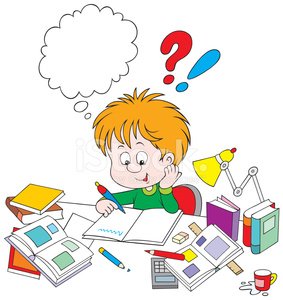 Anmeldung für das Schuljahr 2020/21   Ich erkläre mich mit der EDV-mäßigen Erfassung und der Verarbeitung dieser persönlichen Daten zum schulinternen Gebrauch ausdrücklich einverstanden.Köstendorf, am …………………………………………………   Unterschrift d. Erziehungsberechtigten: …………………………………………………………………………………………….    Familienname:Familienname:Familienname:Familienname:Familienname:Familienname:Familienname:Familienname:Familienname:Familienname:Vorname:Vorname:Vorname: männlich weiblichSVNR des Kindes:            Geburtsdatum:SVNR des Kindes:            Geburtsdatum:SVNR des Kindes:            Geburtsdatum:SVNR des Kindes:            Geburtsdatum:SVNR des Kindes:            Geburtsdatum:SVNR des Kindes:            Geburtsdatum:SVNR des Kindes:            Geburtsdatum:SVNR des Kindes:            Geburtsdatum:SVNR des Kindes:            Geburtsdatum:SVNR des Kindes:            Geburtsdatum:Geburtsort:Geburtsort:Staatsbürgerschaft:Staatsbürgerschaft:Geburtsort:Geburtsort:Staatsbürgerschaft:Staatsbürgerschaft:Religion (genaue Bezeichnung):Voraussichtlicher Besuch des Religionsunterrichts:     ja     neinReligion (genaue Bezeichnung):Voraussichtlicher Besuch des Religionsunterrichts:     ja     neinReligion (genaue Bezeichnung):Voraussichtlicher Besuch des Religionsunterrichts:     ja     neinReligion (genaue Bezeichnung):Voraussichtlicher Besuch des Religionsunterrichts:     ja     neinReligion (genaue Bezeichnung):Voraussichtlicher Besuch des Religionsunterrichts:     ja     neinReligion (genaue Bezeichnung):Voraussichtlicher Besuch des Religionsunterrichts:     ja     neinReligion (genaue Bezeichnung):Voraussichtlicher Besuch des Religionsunterrichts:     ja     neinReligion (genaue Bezeichnung):Voraussichtlicher Besuch des Religionsunterrichts:     ja     neinReligion (genaue Bezeichnung):Voraussichtlicher Besuch des Religionsunterrichts:     ja     neinReligion (genaue Bezeichnung):Voraussichtlicher Besuch des Religionsunterrichts:     ja     neinGeburtsstaat:Geburtsstaat:Muttersprache:Muttersprache:Zuletzt besuchte Schule/Klasse:Zuletzt besuchte Schule/Klasse:Zuletzt besuchte Schule/Klasse:Zuletzt besuchte Schule/Klasse:Zuletzt besuchte Schule/Klasse:Zuletzt besuchte Schule/Klasse:Zuletzt besuchte Schule/Klasse:Zuletzt besuchte Schule/Klasse:Zuletzt besuchte Schule/Klasse:Zuletzt besuchte Schule/Klasse:Zuletzt besuchte Schule/Klasse:In Österreich seit:                                                                                          (bei Schüler/innen mit nicht-deutscher Muttersprache)In Österreich seit:                                                                                          (bei Schüler/innen mit nicht-deutscher Muttersprache)In Österreich seit:                                                                                          (bei Schüler/innen mit nicht-deutscher Muttersprache)Erziehungsberechtige: beide Elternteile    Mutter    Vater    Erziehungsberechtige: beide Elternteile    Mutter    Vater    Erziehungsberechtige: beide Elternteile    Mutter    Vater    Erziehungsberechtige: beide Elternteile    Mutter    Vater    Erziehungsberechtige: beide Elternteile    Mutter    Vater    Mutter:Familienname:                                   Vorname:Familienname:                                   Vorname:Familienname:                                   Vorname:Tel.:Vater:Familienname:                                   Vorname:Familienname:                                   Vorname:Familienname:                                   Vorname:Tel.:Adresse: ……………… …………………………………………………………… , ………………………………………………………………………..   ……………….                                             PLZ                                                      Ort                                                                                            Straße                                                                                   Nr.eMail:      ……………………………………………………………………………………………Wichtig: Allfällige Änderungen bitte umgehend der Direktion melden!Adresse: ……………… …………………………………………………………… , ………………………………………………………………………..   ……………….                                             PLZ                                                      Ort                                                                                            Straße                                                                                   Nr.eMail:      ……………………………………………………………………………………………Wichtig: Allfällige Änderungen bitte umgehend der Direktion melden!Adresse: ……………… …………………………………………………………… , ………………………………………………………………………..   ……………….                                             PLZ                                                      Ort                                                                                            Straße                                                                                   Nr.eMail:      ……………………………………………………………………………………………Wichtig: Allfällige Änderungen bitte umgehend der Direktion melden!Adresse: ……………… …………………………………………………………… , ………………………………………………………………………..   ……………….                                             PLZ                                                      Ort                                                                                            Straße                                                                                   Nr.eMail:      ……………………………………………………………………………………………Wichtig: Allfällige Änderungen bitte umgehend der Direktion melden!Adresse: ……………… …………………………………………………………… , ………………………………………………………………………..   ……………….                                             PLZ                                                      Ort                                                                                            Straße                                                                                   Nr.eMail:      ……………………………………………………………………………………………Wichtig: Allfällige Änderungen bitte umgehend der Direktion melden!Weitere Wunschschulen:Weitere Wunschschulen: ……………………………………………………….. ……………………………………………………….. ………………………………………………..Schulische Tagesbetreuung:     ja, mindestens 3 Tage       nein(Voraussichtliche Teilnahme, verbindliche Anmeldung erst mit fixem Stundenplan)Schulische Tagesbetreuung:     ja, mindestens 3 Tage       nein(Voraussichtliche Teilnahme, verbindliche Anmeldung erst mit fixem Stundenplan)Schulische Tagesbetreuung:     ja, mindestens 3 Tage       nein(Voraussichtliche Teilnahme, verbindliche Anmeldung erst mit fixem Stundenplan)Fahrschüler/in: Fischwenger   Öffentlich   NEINFahrschüler/in: Fischwenger   Öffentlich   NEIN